Анализ результатов диагностики детейлетнего городского оздоровительного лагеря с дневным пребыванием детей «Феникс»профильной пожарно-спасательной направленностиНа базе ГБОУ СОШ №317 Адмиралтейского района ежегодно работает летний оздоровительный лагерь с дневным пребыванием детей «Феникс».Коллектив воспитателей оздоровительного лагеря «Феникс» ставит перед собой цель - создание условий для формирования у нового поколения воспитанников лагеря знаний и умений физического, психического, интеллектуального, нравственного и духовного развития, привитие устойчивых навыков по соблюдению правил пожарной безопасности, которые отвечают требованиям XXI века.Каждый день жизни лагеря проходит под определённым девизом и эмоциональным настроем. В течение смены ведётся работа по выявлению различных способностей и интересов ребят, изучаются их личностные особенности, создаются условия для реализации возможностей каждого ребенка.Работа в лагере проводится по нескольким направлениям:физкультурно-оздоровительное гражданско-патриотическое экологическое духовно-нравственное художественно – эстетическоепрофориентационноеФизкультурно-оздоровительноеОрганизация воспитательной и оздоровительной среды осуществляется через теоретические и практические занятия, через систему воспитательных, оздоровительных мероприятий, способствующих освоению детьми новых знаний о ЗОЖ, развитию культуры ЗОЖ. Теоретические занятия включают в себя ознакомление с инструктажами по ТБ, по правилам поведения, беседы профилактической направленности.Систематически медицинским работником проводилась работа по отслеживанию здоровья детей, режима дня, питания, личной гигиены. Оценка эффективности оздоровления детей проводилась на основании сопоставления данных двух медосмотров: в начале потока и в конце оздоровления. Достигнуты положительные результаты.Практические занятия представлены ежедневной зарядкой, спортивными соревнованиями, подвижными играми на воздухе, играми с мячом, перестрелками, мастер-классами, различными конкурсно-игровыми программами, ежедневными прогулками, работой спортивных кружков.Гражданско-патриотическоеЭто направление включает в себя все мероприятия, носящие патриотический, исторический, гражданский и культурный характер.ЭкологическоеРазличные мероприятия этого направления способствуют развитию у детей чувства прекрасного, бережного отношения к природе:Духовно-нравственноеМножество мероприятий данного направления способствуют развитию у детей чувства ответственности, надежности, честности, заботливости и уважения по отношению к себе, к другим людям и к порученному делу, а также чувства прекрасного:Художественно-эстетическоеВ лагере создаются условия для реализации этого направления. Оно способствует творческому развитию детей и их инициативе. В течение смены работали кружки: хореография, английский театр, аэрогами, шахматный клуб, хор, бальные танцы, студия дизайна, авиамоделизм и краеведение.Мероприятия этого направления благоприятствовали самореализации, самосовершенствованию и социализации ребенка в жизни.ПрофориентационноеВ связи с тем, что лагерь профильной направленности, главными задачами деятельности стало: - изучение основ профессии пожарного;- освоение навыками применения первичных средств пожаротушения, основных средств и способов защиты от поражающих факторов чрезвычайных ситуаций и современных средств поражения;- формирование навыков правильного поведения при возникновении пожароопасной ситуации;- воспитание личностных качеств воспитанников, способствующих предупреждению и преодолению опасных ситуаций.На протяжении смены проводится анкетирование детей, по вопросам отношения к лагерю. Для получения информации о том есть ли у ребенка опыт пребывания и лагере и является ли положительным, кроме того, выяснить интересы и увлечения ребенка, настроение с которым он пришел в лагерь и его ожидания проводилось входное анкетирование.Анкета входнаяИмя_____________ Фамилия_________________________ Возраст __________Бывал(а) ли ты в других лагерях, если да, то, что тебе в них понравилось, а что нет?_______________________________________________________________С каким настроением ты пришёл(шла) в лагерь а) восторженное, активноеб) радостное, теплое в) светлое, приятное г) спокойное, ровное д) грустное, печальноее) тревожное, тоскливоеж) состояние крайней неудовлетворенностиВ каких мероприятиях лагеря ты хотел(а) бы участвовать?____________________________________________________________________Какие у тебя интересы, увлечения, хобби?____________________________________________________________________Какие кружки ты хотел(а) бы посещать в лагере?____________________________________________________________________Что ты ждешь от лагеря? (отметить нужное, может быть несколько вариантов) а) найти друзейб) приобрести новые знания, умения в) укрепить свое здоровьег) лучше узнать и понять себяд) просто отдохнуть, весело провести времяИтоги входной диагностики в ГОЛ «Феникс» при ГБОУ СОШ №317 Адмиралтейского района дали результаты.Респондентов – 115 человекВ рамках профильной смены каждому ребенку задавался главный вопрос: «Выбрал ли ты профессию?». И вот результаты исследования:Текущая диагностика Результаты данного вида диагностики представлен по методике «Психогеометрический тест». Предлагалось выбрать из 5 нарисованных фигур (круга, треугольника, квадрата, прямоугольника и зигзага) выбрать ту, в отношении которой можете сказать: «Это — я!».Респондентов – 100 человек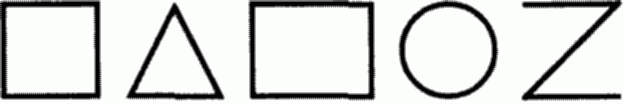 Инструкция по проведению теста: «Посмотрите на следующие фигуры: Выберите из них ту, в отношении которой можете сказать: «Это — я!» Постарайтесь почувствовать свою форму. Если вы испытываете сильное затруднение, выберите из фигур ту, которая первой привлекла вас. Запишите ее название под номером 1.Теперь проранжируйте оставшиеся четыре фигуры в порядке вашего предпочтения (запишите их названия под соответствующими номерами).После выполнения задания педагог информирует детей о том, фигура, которая выбрана первой - это основная фигура. Она дает возможность определить главные, доминирующие черты характера и особенности поведения. Остальные четыре фигуры — это своеобразные модуляторы, которые могут окрашивать ведущую мелодию вашего поведения.Последняя фигура указывает на форму человека, взаимодействие с которой будет представлять для вас наибольшие трудности.Однако может оказаться, что ни одна фигура вам полностью не подходит. Тогда вас можно описать комбинацией из двух или даже трех форм.Круги:это чувствительные, мягкие люди, не любят ссориться,хотят, чтобы всем было хорошо, умеют сопереживать, сочувствовать другим,им необходимо научиться отстаивать свою точку зрения. Треугольники:упорные, энергичные,уверены в себе,хотят быть первыми во всем,любят рисковать,необходимо научиться прислушиваться к мнению других. Квадраты:упорны, умеют доводить начатое до конца,терпеливы, пунктуальны, аккуратны,во всем любят порядок,любят планировать любое дело,необходимо научиться быть более эмоциональными. Зигзаг:нужно научиться доводить начатое дело до конца;творческие, независимые, видят необычное, новое в будничном, привычном, любят мечтать, любят разнообразие.Прямоугольникилюбознательные;открыты и легко усваивают новые идеи, ценности, способы мышления и жизни;стремятся стать лучше в чем-то, ищут новые методы работы;в поведении быстрые, крутые, непоследовательны и непредсказуемы;имеют, как правило, низкую самооценкунеобходимо научиться быть менее доверчивым, внушаемым, избегать манипулирования другимиПосле выполнения задания воспитатели рассказывают детям о том, что фигура, которая выбрана, дает возможность определить главные, доминирующие черты характера и особенности поведения.Методика «Экран настроений» использовалась на протяжении всей смены. Каждому ребенку предлагалось закрасить на экране в определенный цвет весь день или какое-либо мероприятие в соответствии со своим настроением, преобладающим в это время.Для создания «экрана настроений» использовалась цветовая гамма, где определенному цвету соответствует определенное настроение:красный - восторженное настроение;оранжевый - радостное;желтый - спокойное;зеленый - уравновешенное;синий - грустное;фиолетовый - тревожное;черный - уныние.Каждому ребенку предлагалось закрасить на экране в определенный цвет весь день или какое-либо мероприятие в соответствии со своим настроением, преобладающим в это время.Очень важно учесть, что долгое пребывание ребенка в красном цвете свидетельствует о перевозбудимости и может привести к эмоциональному срыву, который закончится слезами, расстройством или спровоцирует конфликт. Поэтому, когда ребята излишне эмоционально возбуждены, переполнены энергией, к ним необходимо особое внимание. Рекомендуем подбирать такие игры и дела, которые постепенно переведут их в спокойное, уравновешенное состояние.Наверное, само собой понятно, что появление на экране сине-фиолетово-черных оттенков свидетельствует о наличии проблем в работе вожатого и требует с его стороны срочной помощи детям, выбирающим эти «цвета».Критерии оценки эффективности реализации программы: 1. Качество организации отдыха детей; 2. Использование новых методик и технологий по привитию детям навыков здорового образа жизни; 3. Адекватность и эффективность содержания, форм и методов работы с детьми разных возрастных категорий, учет интересов и потребностей детей. 4. Сочетание традиционных и инновационных технологий воспитательного процесса. 5. Использование различных форм организации детского самоуправления. 6. Удовлетворенность детей и родителей результатами процесса летне-оздоровительной работы.Для воспитанников:- увеличение антропометрических показателей в конце смены - 100%;- положительная мотивация к выполнению творческих задач – не менее 80%;- активное участие детей в массовых мероприятиях, играх, соревнованиях – 100%;- активный отдых в условиях летнего лагеря с дневным пребыванием детей – 100%;- изменение эмоционального самочувствия воспитанников в лучшую сторону – 100%.Для педагогов: - сплочённый детский коллектив, низкий процент конфликтных ситуаций – не менее 90%, конфликтные ситуации отсутствуют;- комфортная среда для общения детей – 100%;Сформированные навыки здорового образа жизни;- удовлетворенность родителей услугами организации отдыха;- увеличилась доля воспитанников, имеющих высокий уровень мотивации;- в ходе совместной деятельности каждый воспитанник выполняет свою роль, соответствующую возрастным особенностям, посредством чего происходит самореализация личности.При определении эффективности воспитательной системы и качества реализации программы в целом следует учитывать следующие показатели: - адаптировался ли ребенок к условиям лагеря; - получил ли ребенок дополнительные знания, умения и навыки; - удовлетворен ли ребенок своей деятельностью, самореализовался ли он; - повысилась ли творческая активность ребенка, проявились ли инициатива и любознательность; - поменялись ли ценностные ориентиры;- научился ли ребенок конструктивно взаимодействовать со сверстниками и воспитателями, выходить из конфликтных ситуаций, стал ли он более терпимее; - откровенен ли он.Итоговая диагностика проводилась с помощью итоговой анкетыЗаканчивается смена. В подготовке к следующему году нам очень поможет твое мнение. Поэтому, ответь, пожалуйста, на наши вопросы:Тебе нравится в лагере?не оченьнравитсяне нравитсяУтром, когда ты просыпаешься, ты всегда с радостью идешь в лагерь или хочется остаться дома?хочется остаться домабывает по-разномуиду с радостью.Если бы воспитатель сказал, что завтра в лагерь не обязательно приходить всем детям, желающим можно остаться дома, ты пошел бы в лагерь или остался бы дома?не знаюостался бы домапошел бы в лагерьТебе нравится, когда у вас отменяются какие-нибудь мероприятия (праздники, экскурсии, викторины …)?не нравитсябывает по-разномунравится.Ты рассказываешь о жизни в лагере своим родителям, друзьям?ежедневноиногдане рассказываюТы хотел(а) бы, чтобы у тебя был другой воспитатель?точно не знаюхотел быне хотел быУ тебя много друзей в твоем отряде?маломногонет друзейТебе нравится твой отряд?нравитсяне знаюне нравитсяТы хотел(а) бы, чтобы лагерь работал в субботу и воскресенье?не хотел(а)хотелне знаюУстраивает ли тебя меню в лагере?устраиваетне устраиваетзатрудняюсь ответитьДля анализа анкеты можно использовать следующий ключ:Оценка за I ответ -1 Оценка за II ответ -2 Оценка за III ответ-3Анализ анкетирования25-30 баллов - высокий уровень мотивации, познавательной активности. Дети отличаются высоким уровнем познавательных мотивов, обладают стремлением успешно выполнять все предъявляемые требования. Такие дети четко следуют всем указаниям воспитателя, добросовестны и ответственны, очень переживают, если получают замечания.20 - 24 балла - хорошая мотивация.Такой мотивацией обладает большинство детей, успешно справляющихся с досуговой деятельностью, организованной в лагере.19-11 баллов - положительное отношение к лагерю, который интересен детям досуговой деятельностью. Это дети, которым в лагере интересно общаться со сверстниками, с воспитателями, вожатыми. Познавательные интересы у них развиты мало.10 - 14 баллов - низкая мотивация.Дети ходят в лагерь без желания. Такие дети испытывают серьезные затруднения в общении, им трудно адаптироваться к лагерю.Ниже 10 баллов - негативное отношение к лагерю, дезадаптация. Такие дети испытывают серьезные трудности: испытывают проблемы в общении, во взаимоотношениях с воспитателем. Лагерь воспринимается ими как враждебная среда. Иногда дети проявляют агрессивные реакции, отказываются идти на контакт, выполнять ролевые игры.Результаты итоговой анкеты, проводимой для изучения эффективности работы летнего оздоровительного лагеря представлены на диаграмме.Респондентов – 125 человекПо результатам анкетирования у воспитанников лагеря «Феникс» был выявлен высокий уровень мотивации, познавательной активности. Также детям был задан вопрос – «Хотел бы ты продолжать своё обучение в ДЮП?»Респондентов – 36 человекМетодика изучения удовлетворенности родителями (количество респондентов – 84 человека) деятельностью лагеря показала:Проблемной диагностики за время проведения смены не было проведено, конфликтных ситуаций не обнаружено. 